Song of the magician Intro: Am9/E 
Am9 
When I sing I can't bring everything on the wing 
       Dm7             Em 
Flying down from dizzy air 
         D               Dm 
To the ground because I care 
    F                       C        D       F/D    G/D    D 
You will be love and your love will live         Am9 
When I smile I beguile all the while every mile 
   Dm7                Em 
As I walk across the sky 
          D              Dm 
of the clockwork of your eye 
    F                       C        D       F/D    G/D    D 
You will be love and your love will live Am9 
Casting spells from the well I can tell you the bells 
Dm7                  Em 
listen to my magic voice 
         D                    Dm 
Learn the tune of children's toys 
    F                       C        D       F/D    G/D    D 
You will be love and your love will live Am9 
When I die do not cry hear my sigh passing by 
      Dm7             Em 
after I have turned to win 
       D                Dm 
I will try to help you then 
    F                       C        D       F/D    G/D    D 
You will be love and your love will live 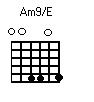 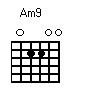 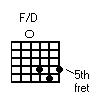 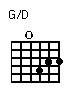 